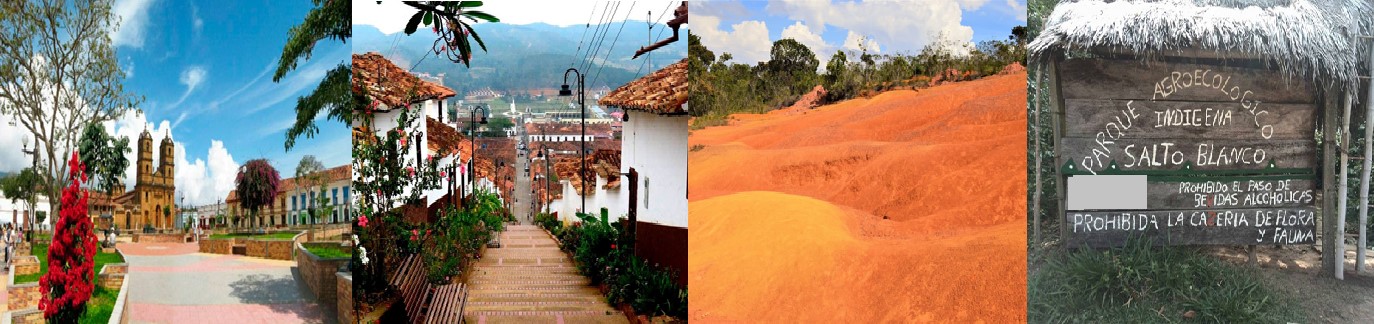 EL PLAN INCLUYE:Alojamiento Hotel (1 noche).Impuestos y Seguro Hotelero, Asistencia médicaTransporte Bucaramanga- Zapatoca- Betulia- Bucaramanga.Alimentación: Desayunos, Almuerzos, CenaIngreso al museo cosmos.Ingreso a la cueva del Nitro.Ingreso y degustación del Vino Orgánico vinícola Sierra Morena.Visita a la Tumba de Geo Von Lenguerke.Visita Mirador Guane.Visita a Betulia la niña blanca de Santander.Visita e Ingreso al Parque Agroecológico “El salto Blanco”.Visita Cementerio Guane.Guía turístico para brindarte orientación en las visitas a realizar.	TARIFA POR PERSONATARIFA POR PERSONAACOMODACIÓN DOBLEACOMODACIÓN MULTIPLE$400.000$370.000